Time and Measurement RelationshipsTime and Measurement RelationshipsTime and Measurement RelationshipsTime and Measurement RelationshipsUses standard units to measure passage of time“I used a stopwatch.Recess lasts 20 minutes.I used a watch.Kayla ran 50 m in 7 seconds.”Selects and uses appropriate unit to measure time“I would measure a school day in hours, the time to walk to the library in minutes, and the blink 
of an eye in seconds.”Reads time on an analogue and digital clock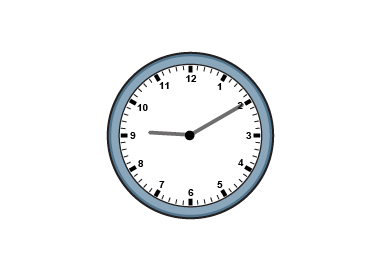 “It is 10 minutes after 9.”Understands relationships among time units “1 hour is 60 minutes.So, 2 hours is 120 minutes.1 minute is 60 seconds.So, 2 minutes is 120 seconds.”Observations/DocumentationObservations/DocumentationObservations/DocumentationObservations/Documentation